Prílohy:Príloha č. 1 - Vzor zadania záverečnej prácePríloha č. 2 - Vzor obalu prácePríloha č. 3 - Vzor titulného listu prácePríloha č. 4 - Vzor abstraktu v slovenskom, anglickom, nemeckom, ruskom jazykuPríloha č. 5 - Pravidlá citovania použitej literatúry a tvorby bibliografických odkazovPríloha č. 6 - Schémy a vzory bibliografických odkazovPríloha č. 1 - Vzor zadania záverečnej práce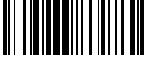 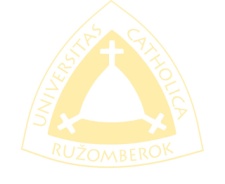 KATOLÍCKA UNIVERZITA V RUŽOMBERKUPedagogická fakulta      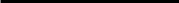 ZADANIE ZÁVEREČNEJ PRÁCEVedúci školiaceho pracoviska: Dátum schválenia:  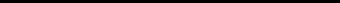 školiteľ	vedúci školiacehoPríloha č. 2 - Vzor obalu práceKATOLÍCKA UNIVERZITA V RUŽOMBERKUNÁZOV FAKULTYNÁZOV PRÁCE PODNÁZOV PRÁCEOznačenie práceRok predloženiaMeno, priezvisko, akademické tituly 
a vedecko-pedagogické tituly autoraPríloha č. 3 - Vzor titulného listu práceKATOLÍCKA UNIVERZITA V RUŽOMBERKUNÁZOV FAKULTYNÁZOV PRÁCEPODNÁZOV PRÁCEOznačenie práceEvidenčné čísloŠtudijný program:	názovŠtudijný odbor:	názovŠkoliace pracovisko:	názovŠkoliteľ:	meno, priezvisko, akademické tituly a vedecko-pedagogické titulyKonzultant:	meno, priezvisko, akademické tituly a vedecko-pedagogické titulyMiesto a rok predloženiaMeno, priezvisko, akademické tituly 
a vedecko-pedagogické tituly autoraPríloha č. 4 - Vzor abstraktu v slovenskom, anglickom, nemeckom, ruskom jazykuABSTRAKTPRIEZVISKO, Meno: Názov práce. [Diplomová práca resp. Bakalárska práca] / Meno Priezvisko - Katolícka univerzita v Ružomberku. Názov fakulty; Názov školiaceho pracoviska. - Školiteľ : Titul Meno Priezvisko - Stupeň odbornej kvalifikácie : Magister resp. Bakalár. - Ružomberok : skratka fakulty, rok predloženia. Počet s.Text text text text text text text text text text text text text text text text text text text text text text text text text text text text text text text text text text text text text text text text text text text text text text text text text text text text text text text text text text text text text text text Kľúčové slová: Aaaaaa. Bbbbbbbbbb. Ccccccccccc. Dddddddddddddd. Eeeeeeeeeeeeeee.ABSTRACTMRKVIČKA, Jozef: Teaching English in a Kindergarten. [Master’s Thesis / Bachelor Thesis] / Jozef Mrkvička – Catholic University in Ružomberok. Faculty of Arts and Letters; Department of English language and Literature. – Thesis Supervisor: prof. Eva Múdra – Academic Degree: Masters of Arts / Bachelor of Arts. - Ružomberok: FAL, 2017. 68pp.Text text text text text text text text text text text text text text text text text text text text text text text text text text text text text text text text text text text text text text text text text text text text text text text text text text text text text text text text text text text text text text text Key words: Aaaaaa. Bbbbbbbbbb. Ccccccccccc. Dddddddddddddd. Eeeeeeeeeeeeeee.ABSTRACTVorname Name: Titel der Arbeit. [Diplomarbeit/ Bachelorarbeit] / Name Vorname – Katholische Universität in Ružomberok. Philosophische Fakultät; Lehrstuhl für Germanistik. - Betreuer : Akademischer Titel Name Nachname –Grad der Fachqualifikation: Magister resp. Bachelor. - Ružomberok : Abkürzung der Fakultät, Verfassungsjahr. Anzahl  der Seiten.Text Text Text Text Text Text Text Text Text Text Text Text Text Text Text Text Text Text Text Text Text Text Text Text Text.Schlüsselworte: Aaaaaa. Bbbbbbbbbb. Ccccccccccc. Dddddddddddddd. Eeeeeeeeeeeeeee.АННОТАЦИЯФАМИЛИЯ, Имя: Название работы. [Дипломная (или бакалаврская) работа] / Имя Фамилия – Католический университет в Ружомберке. Название факультета; Название руководящего подразделения. – Руководитель: Титул Имя Фамилия – Уровень профессиональной квалификации: Магистр (или Бакалавр). – Ружомберок: сокращённое название факультета, год представления работы. Количество страниц. Текст текст текст текст текст текст текст текст текст текст текст текст текст текст текст текст текст текст текст текст текст текст текст текст текст текст текст текст текст текстКлючевые слова: Ааааа. Ббббб. Ввввв. Ггггг. Ддддд.Príloha č. 5 - Pravidlá citovania použitej literatúry a tvorby bibliografických odkazovDruhy citovania použitej literatúryCitát je doslovný text prevzatý z nejakého zdroja. V odbornom texte sa používa na podporu alebo doplnenie vlastných tvrdení, slúži tiež ako predmet analýzy alebo kritiky. Od hlavného textu sa musí oddeliť úvodzovkami. Parafráza je upravená myšlienka (prerozprávanie) iného autora, pričom musí byť zjavné, že ide o myšlienku iného autora, ktorej zmysel sa nemení. Parafráza sa vyjadruje vlastnými slovami a štýlom autora práce. Neoddeľuje sa úvodzovkami, avšak aj pri parafráze sa odkazuje na zdroj. Odkaz na parafrázu sa zvyčajne začína skratkou „porov.“Tvorba citácií a bibliografických odkazovSTN ISO 690: 2012 predpisuje návod na tvorbu bibliografických odkazov a citácií, nepredpisuje však ich konkrétny štýl. Pre záverečné a odborné práce je možné zvoliť si:metódu mena a dátumu,metódu priebežných poznámok.1. Metóda mena a dátumu (harvardský systém)Základná charakteristika:V texte na príslušnom mieste sa uvedie v zátvorkách meno autora a rok vydania citovaného dokumentu. Ak sa meno nachádza už v rámci textu, v zátvorkách uvádzame iba rok. V prípade potreby sa za rokom uvedú aj čísla strán. Ak majú viaceré dokumenty toho istého autora rovnaký rok, odlíšia sa malými písmenami (a, b, c atď.) za rokom vnútri zátvoriek. V rámci jednej poznámky sa môže citovať aj viac dokumentov oddelených bodkočiarkou. Jednotlivé položky v zozname bibliografických odkazov sa uvádzajú v abecednom poradí. Sú usporiadané podľa mena, za ktorým nasleduje rok vydania dokumentu.2. Metóda priebežných poznámok (pod čiarou)Základná charakteristika:Za každým citovaným alebo parafrázovaným textom sa zapisujú číslice v hornom indexe, ktoré sa vzťahujú k číselne radeným poznámkam pod čiarou. V rámci jednej poznámky sa môže citovať aj viac dokumentov oddelených bodkočiarkouPrvá citácia musí obsahovať dostatočné údaje na identifikáciu dokumentu, aby zabezpečila presné spojenie medzi citáciou a citovaným dokumentom. Opakovaná citácia toho istého dokumentu sa môže skrátiť tak, že sa uvedie len priezvisko autora a skrátený názov, za ktorým sa napíšu čísla citovaných strán.Ak sa nejaký dokument cituje viackrát, nasledujúce citácie dostávajú odlišné čísla. V zozname bibliografických odkazov sú záznamy usporiadané abecedne podľa autora alebo názvu, ak je dielo anonymné.Príloha č. 6 - Schémy a príklady citácií a bibliografických odkazovV záverečnej práci by sa mal použiť jednotný systém pri citáciách a v zozname bibliografických odkazov. Nižšie uvedené schémy určujú typografiu každého prvku, stabilné poradie prvkov podľa typu prameňa a interpunkciu oddeľujúcu jednotlivé prvky. S podrobným popisom sú prvky schémy uvedené v tabuľke na konci prílohy, pričom sú zoradené podľa abecedy. Príklady pod každou schémou ilustrujú vzhľad vybraných citácií alebo odkazov, ktoré sa riadia danou schémou.Metóda mena a dátumu (harvardský systém)Tvorba citáciíSchéma citácie:(Priezvisko a rok vydania, citované strany)Príklady:(Rovný, Lesňáková, Spálová 2015, s. 111)(Špirko 1943, s. 44; Hanus 2001, s. 67)(Anon. 2015)Tvorba bibliografických odkazova) Kniha, monografia (tlačená alebo elektronická)Schéma odkazu:PRIEZVISKO, Meno,  rok vydania. Názov. Podnázov [druh nosiča]. Vydanie. Miesto vydania: Vydavateľstvo. Názov a číslo edície. ISBN.Príklady:ROVNÝ, Ivan, LESŇÁKOVÁ, Anna, SPÁLOVÁ, Miriam, 2015. Základy hygieny. Ružomberok: VERBUM – vydavateľstvo KU. ISBN 978-80-561-0212-1.BÁNDY, Juraj. ed., 2015. Biblia. Slovenský ekumenický preklad s deuterokánonickými knihami. 3. opr. vyd. Banská Bystrica: Slovenská biblická spoločnosť. ISBN 978-80-85486-98-8.b) Kniha, monografia (na internete)Schéma odkazu:PRIEZVISKO, Meno, rok vydania. Názov. Podnázov [online]. Vydanie. Miesto vydania: Vydavateľstvo. Dátum aktualizácie/revízie [Dátum citovania]. Názov a číslo edície. ISBN. DOI: číslo/Dostupné na internete: adresa URLPríklady:ANON., 2015. Outdoor Air Pollution [online]. Lyon: International Agency for Research on Cancer. 17.12.2015 [cit. 22.07.2016]. IARC monographs on the evaluation of carcinogenic risks to humans, 109. ISBN 978-92-832-0175-5. Dostupné na internete: http://monographs.iarc.fr/ENG/Monographs/vol109/mono109.pdfa) Kapitola v monografii, príspevok v zborníku, heslo v slovníku alebo encyklopédii (tlačené alebo elektronické)Schéma odkazu:PRIEZVISKO, Meno, rok vydania. Názov príspevku resp. heslo. In: PRIEZVISKO, Meno. ed. Názov dokumentu [druh nosiča]. Vydanie. Miesto vydania: Vydavateľstvo, číslovanie, rozpätie čísel strán. Názov a číslo edície. ISBN.Príklady:MIRANDA, Roberto, 2013. Inštitúcia a charizma: Pastoračná prax v moci Ducha Svätého. In: ONDRÁŠEK, Ľubomír Martin, MOĎOROŠI, Ivan. eds. Pentekostalizmus v súčasnom náboženskom a spoločenskom kontexte. Ružomberok: Katolícka univerzita, s. 83 – 94. ISBN 978-80-561-0001-1.URBANOVÁ, Eva, 2013. Podoby haiku v slovenskej poézii. In: PRÍHODOVÁ, Edita, VILČEKOVÁ, Katarína. eds. Túry do textúry III (alebo keď z motyky vystrelí...) [CD-ROM]. Ružomberok: VERBUM – vydavateľstvo KU, s. 44 – 52. ISBN 978-80-561-0007-3.b) Kapitola v monografii, príspevok v zborníku, heslo v slovníku alebo encyklopédii (na internete)Schéma odkazu:PRIEZVISKO, Meno, rok vydania. Názov príspevku resp. heslo. In: PRIEZVISKO, Meno. ed. Názov dokumentu [online]. Vydanie. Miesto vydania: Vydavateľstvo, číslovanie, rozpätie čísel strán. Dátum aktualizácie/revízie [Dátum citovania]. Názov a číslo edície. ISBN. DOI: číslo/Dostupné na internete: adresa URLPríklady:KOTLEBOVÁ, Sandra, 2014. Špecifiká vzdelávania dospelých. In: HRAPKOVÁ, Nadežda et al. eds. Edukácia v treťom veku. Zborník abstraktov a príspevkov odbornej konferencie s medzinárodnou účasťou organizovanej k 20. výročiu založenia Asociácie univerzít tretieho veku na Slovensku [online]. Bratislava: EDIS-vydavateľstvo Žilinskej univerzity [cit. 04.02.2015]. ISBN 978-80-554-0933-7. Dostupné na internete: http://asutv.sk/dokumenty/zbornik-k-20-vyrociu-asutv/SCHAKEL, Peter, 2015. C.S. Lewis. Irish-born author and scholar. In: ANON. Encyclopaedia Britannica [online]. 11.02.2014 [cit. 06.11.2016]. Dostupné na internete: https://www.britannica.com/biography/C-S-Lewisa) Príspevok v časopise (tlačený alebo elektronický)Schéma odkazu:PRIEZVISKO, Meno, rok vydania. Názov príspevku. In: Názov časopisu [druh nosiča]. Vydanie, číslovanie, rozpätie čísel strán. ISSN. Príklady:TUFFEN, Hugh, BETTS, Richard, 2010. Volcanism and climate: chicken and egg (or vice versa)? In: Philosophical Transactions of the Royal Society A: Mathematical, Physical and Engineering Sciences. Roč. 368, č. 1919, s. 2585 – 2588. ISSN 1364-503X.b) Príspevok v časopise (na internete)Schéma odkazu:PRIEZVISKO, Meno, rok vydania. Názov príspevku. In: Názov časopisu [online]. Vydanie, číslovanie, rozpätie čísel strán. Dátum aktualizácie/revízie [Dátum citovania]. ISSN. DOI: číslo/Dostupné na internete: adresa URLPríklady:RAŠOVÁ, Dominika, 2013. Sociopragmatika v online denníkoch. In: Nová filologická revue [online]. Roč. 5, č. 1, s. 83 – 95 [cit. 15.10.2016]. ISSN 1338-0583. Dostupné na internete: http://www.ff.umb.sk/app/cmsFile.php?disposition=a&ID=18322TUFFEN, Hugh, BETTS, Richard, 2010. Volcanism and climate: chicken and egg (or vice versa)? In: Philosophical Transactions of the Royal Society A: Mathematical, Physical and Engineering Sciences [online]. Roč. 368, č. 1919, s. 2585 – 2588. 19.04.2010 [cit. 05.07.2012]. ISSN 1471-2962. DOI: 10.1098/rsta.2010.0064Vedecko-kvalifikačné práceSchéma odkazu:PRIEZVISKO, Meno, rok vydania. Názov práce. Druh práce. Miesto vydania: Názov univerzity.Príklady:ŠPÁNIKOVÁ, Martina, 2010. Sociálna facilitácia a postoje voči príslušníkom etnických minorít. Dizertačná práca. Ružomberok: Katolícka univerzita.Výskumné správySchéma odkazu:PRIEZVISKO, Meno, rok vydania. Názov správy. Druh a číslo správy. Miesto vydania: Názov inštitúcie.Príklady:NEMČEKOVÁ, Mária, ŽIAKOVÁ, Katarína, MIŠTUNA, Dušan, 2004. Práva pacientov. Medicínske, ošetrovateľské a filozoficko-etické súvislosti. VEGA 1/0036/03. Martin: Osveta.Archívne prameneSchéma odkazu:PRIEZVISKO, Meno, rok vzniku dokumentu. Názov. Popis dokumentu. Miesto archívu: Názov archívu, názov archívneho fondu, inventárne číslo resp. signatúra.Príklady:NOVOMESKÝ, Laco, 1963. List Laca Novomeského Jankovi Silanovi. Rukopis. Martin: Literárny archív SNK, fond Janka Silana, 210 H 15.Metóda priebežných poznámok (pod čiarou)Tvorba citáciía) Kniha, monografia (tlačená alebo elektronická)Schéma prvej citácie:PRIEZVISKO, M. Názov [druh nosiča]. Miesto vydania: Vydavateľstvo, rok vydania, citovanéstrany.Príklady:ROVNÝ, I., LESŇÁKOVÁ, A., SPÁLOVÁ, M. Základy hygieny. Ružomberok: VERBUM – vydavateľstvo KU, 2015, s. 111.Schéma opakovanej citácie:PRIEZVISKO, Názov, citované strany.Príklady:ROVNÝ, LESŇÁKOVÁ, SPÁLOVÁ, Základy hygieny, s. 111.b) Kniha, monografia (na internete)Schéma prvej citácie:PRIEZVISKO, M. Názov [online]. Miesto vydania: Vydavateľstvo, rok vydania, citované strany [Dátum citovania]. DOI: číslo/Dostupné na internete: adresa URLPríklady:ANON. Outdoor Air Pollution [online]. Lyon: International Agency for Research on Cancer, 2015, s. 135 – 188 [cit. 22.07.2016]. Dostupné na internete: http://monographs.iarc.fr/ENG/Monographs/vol109/mono109.pdfSchéma opakovanej citácie:PRIEZVISKO, Názov, citované strany.Príklady:ANON., Outdoor air pollution, s. 157.a) Príspevok v zborníku, kapitola v monografii, heslo v slovníku, článok v encyklopédii (tlačené alebo elektronické)Schéma prvej citácie:PRIEZVISKO, M. Názov príspevku. In: PRIEZVISKO, M. ed. Názov dokumentu [druh nosiča]. Miesto vydania: Vydavateľstvo, rok vydania, citované strany.Príklady:MIRANDA, R. Inštitúcia a charizma: Pastoračná prax v moci Ducha  Svätého. In: ONDRÁŠEK, Ľ.M., MOĎOROŠI, I. eds. Pentekostalizmus v súčasnom náboženskom a spoločenskom kontexte. Ružomberok: Katolícka univerzita, 2013, s. 90.URBANOVÁ, E. Podoby haiku v slovenskej poézii. In: PRÍHODOVÁ, E., VILČEKOVÁ, K. eds. Túry do textúry III (alebo keď z motyky vystrelí...) [CD-ROM]. Ružomberok: VERBUM – vydavateľstvo KU, 2013, s. 44.Schéma opakovanej citácie:PRIEZVISKO, Názov príspevku, citované strany.Príklady:MIRANDA, Inštitúcia a charizma, s. 89.URBANOVÁ, Podoby haiku v slovenskej poézii, s. 50.b) Príspevok v zborníku, kapitola v monografii, heslo v slovníku, článok v encyklopédii (na internete)Schéma prvej citácie:PRIEZVISKO, M. Názov príspevku. In: PRIEZVISKO, M. ed. Názov dokumentu [online]. Miesto vydania: Vydavateľstvo, rok vydania, citované strany [Dátum citovania]. DOI: číslo/Dostupné na internete: adresa URLPríklady:AUXOVÁ, D. Morálne a pragmatické cez optiku biblickej frazémy. In: DUDOVÁ, K. ed. Varia XXII. Zborník plných príspevkov z XXII. kolokvia mladých jazykovedcov (Nitra 5. – 7. 12. 2012) [online]. Nitra: KSJL FF UKF, 2014, s. 11 [cit. 15.10.2015]. Dostupné na internete: http://www.juls.savba.sk/ediela/varia/22/Varia22.pdfKOTLEBOVÁ, S. Špecifiká vzdelávania dospelých. In: HRAPKOVÁ, N. et al. eds. Edukácia v treťom veku. Zborník abstraktov a príspevkov odbornej konferencie s medzinárodnou účasťou organizovanej k 20. výročiu založenia Asociácie univerzít tretieho veku na Slovensku [online]. Bratislava: EDIS-vydavateľstvo Žilinskej univerzity, 2014 [cit. 04.02.2015]. Dostupné na internete: http://asutv.sk/dokumenty/zbornik-k-20-vyrociu-asutv/Schéma opakovanej citácie:PRIEZVISKO, Názov príspevku, citované strany.aleboPRIEZVISKO, Názov príspevku [online]. [Dátum citovania]. DOI: číslo/Dostupné na internete: adresa URLPríklady:AUXOVÁ, Morálne a pragmatické, s. 11.KOTLEBOVÁ, Špecifiká vzdelávania dospelých [online]. [cit. 04.02.2015]. Dostupné na internete: http://asutv.sk/dokumenty/zbornik-k-20-vyrociu-asutv/a) Príspevok v časopise (tlačený alebo elektronický)Schéma prvej citácie:PRIEZVISKO, M. Názov príspevku. In: Názov časopisu [druh nosiča]. Rok vydania, číslovanie, citované strany.Príklady:TUFFEN, H., BETTS, R. Volcanism and climate: chicken and egg (or vice versa)? In: Phil. Trans. R. Soc. A. 2010, roč. 368, č. 1919, s. 2587.TÍŽIK, M. Počiatky inštitucionalizovanej sociológie náboženstva a prvý reprezentatívny výskum religiozity obyvateľov Slovenska. In: Sociológia – Slovak Sociological Review. 2016, roč. 48, č. 5, s. 512.Schéma opakovanej citácie:PRIEZVISKO, Názov príspevku, citované strany.Príklady:TUFFEN, BETTS, Volcanism and climate, s. 2588.TÍŽIK, Počiatky inštitucionalizovanej sociológie náboženstva, s. 512.b) Príspevok v časopise (na internete)Schéma prvej citácie:PRIEZVISKO, M. Názov príspevku. In: Názov časopisu [online]. Rok vydania, číslovanie, citované strany [Dátum citovania]. DOI: číslo/Dostupné na internete: adresa URLPríklady:RAŠOVÁ, D. Sociopragmatika v online denníkoch. In: Nová filologická revue [online]. 2013, roč. 5, č. 1, s. 83 – 86 [cit. 15.10.2016]. Dostupné na internete: http://www.ff.umb.sk/app/cmsFile.php?disposition=a&ID=18322TUFFEN, H., BETTS, R. Volcanism and climate: chicken and egg (or vice versa)? In: Phil. Trans. R. Soc. A [online]. 2010, roč. 368, č. 1919, s. 2587 [cit. 05.07.2012]. DOI: 10.1098/rsta.2010.0064TÍŽIK, M. Počiatky inštitucionalizovanej sociológie náboženstva a prvý reprezentatívny výskum religiozity obyvateľov Slovenska. In: Sociológia – Slovak Sociological Review [online]. 2016, roč. 48, č. 5, s. 505 [cit. 15.11.2016]. Dostupné na internete: http://www.sav.sk/index.php?lang=sk&doc=journal-list&journal_no=36Schéma opakovanej citácie:PRIEZVISKO, Názov príspevku, citované strany.Príklady:RAŠOVÁ, Sociopragmatika v online denníkoch, s. 84.TUFFEN, BETTS, Volcanism and climate, s. 2588.TÍŽIK, Počiatky inštitucionalizovanej sociológie náboženstva, s. 505.Vedecko-kvalifikačné práceSchéma prvej citácie:PRIEZVISKO, M. Názov práce. Druh práce. Miesto vydania: Názov univerzity, rok vydania, citované strany.Príklady:ŠPÁNIKOVÁ, M. Sociálna facilitácia a postoje voči príslušníkom etnických minorít. Dizertačná práca. Ružomberok: Katolícka univerzita, 2010, s. 88 – 90.Schéma opakovanej citácie:PRIEZVISKO, Názov práce, citované strany.Príklady:ŠPÁNIKOVÁ, Sociálna facilitácia, s. 57.Výskumné správySchéma prvej citácie:PRIEZVISKO, M. Názov správy. Druh a číslo správy. Miesto vydania: Názov inštitúcie, rok vydania, citované strany.Príklady:NEMČEKOVÁ, M., ŽIAKOVÁ, K., MIŠTUNA, D. Práva pacientov. Medicínske, ošetrovateľské a filozoficko-etické súvislosti. VEGA 1/0036/03. Martin: Osveta, 2004, s. 45 – 61.Schéma opakovanej citácie:PRIEZVISKO, Názov správy, citované strany.Príklady:NEMČEKOVÁ, ŽIAKOVÁ, MIŠTUNA, Práva pacientov, s. 200.Archívne pramene a rukopisySchéma prvej citácie:PRIEZVISKO, M. Názov. Rok vzniku dokumentu. Popis dokumentu. Miesto archívu: Názov archívu, názov archívneho fondu, inventárne číslo resp. signatúra, citované strany.Príklady:NOVOMESKÝ, L. List Laca Novomeského Jankovi Silanovi. 1963. Rukopis. Martin: Literárny archív SNK, fond Janka Silana, 210 H 15, s. 2 – 3.Schéma opakovanej citácie:PRIEZVISKO, Názov, citované strany.Príklady:NOVOMESKÝ, List Laca Novomeského Jankovi Silanovi, s. 3.Tvorba bibliografických odkazova) Kniha, monografia (tlačená alebo elektronická)Schéma odkazu:PRIEZVISKO, Meno. Názov. Podnázov [druh nosiča]. Vydanie. Miesto vydania: Vydavateľstvo, rok vydania. Názov a číslo edície. ISBN.Príklady:ROVNÝ, Ivan, LESŇÁKOVÁ, Anna, SPÁLOVÁ, Miriam. Základy hygieny. Ružomberok: VERBUM – vydavateľstvo KU, 2015. ISBN 978-80-561-0212-1.b) Kniha, monografia (na internete)Schéma odkazu:PRIEZVISKO, Meno. Názov. Podnázov [online]. Vydanie. Miesto vydania: Vydavateľstvo, rok vydania. Dátum aktualizácie/revízie [Dátum citovania]. Názov a číslo edície. ISBN. DOI: číslo/Dostupné na internete: adresa URLPríklady:ANON. Outdoor Air Pollution [online]. Lyon: International Agency for Research on Cancer, 2015. 17.12.2015 [cit. 22.07.2016]. IARC monographs on the evaluation of carcinogenic risks to humans, 109. ISBN 978-92-832-0175-5. Dostupné na internete: http://monographs.iarc.fr/ENG/Monographs/vol109/mono109.pdfa) Príspevok v zborníku, kapitola v monografii, heslo v slovníku, článok v encyklopédii (tlačené alebo elektronické)Schéma odkazu:PRIEZVISKO, Meno. Názov príspevku. In: PRIEZVISKO, Meno. ed. Názov dokumentu [druh nosiča]. Vydanie. Miesto vydania: Vydavateľstvo, rok vydania, číslovanie, rozpätie čísel strán. Názov a číslo edície. ISBN.Príklady:MIRANDA, Roberto. Inštitúcia a charizma: Pastoračná prax v moci Ducha Svätého. In: ONDRÁŠEK, Ľubomír Martin, MOĎOROŠI, Ivan. eds. Pentekostalizmus v súčasnom náboženskom a spoločenskom kontexte. Ružomberok: Katolícka univerzita, 2013, s. 83 – 94. ISBN 978-80-561-0001-1.URBANOVÁ, Eva. Podoby haiku v slovenskej poézii. In: PRÍHODOVÁ, Edita, VILČEKOVÁ, Katarína. eds. Túry do textúry III (alebo keď z motyky vystrelí...) [CD-ROM]. Ružomberok: VERBUM – vydavateľstvo KU, 2013, s. 44 – 52. ISBN 978-80-561-0007-3.b) Príspevok v zborníku, kapitola v monografii, heslo v slovníku, článok v encyklopédii (na internete)Schéma odkazu:PRIEZVISKO, Meno. Názov príspevku. In: PRIEZVISKO, Meno. ed. Názov dokumentu [online]. Vydanie. Miesto vydania: Vydavateľstvo, rok vydania, číslovanie, rozpätie čísel strán. Dátum aktualizácie/revízie [Dátum citovania]. Názov a číslo edície. ISBN. DOI: číslo/Dostupné na internete: adresa URLPríklady:AUXOVÁ, Darina. Morálne a pragmatické cez optiku biblickej frazémy. In: DUDOVÁ, Katarína. ed. Varia XXII. Zborník plných príspevkov z XXII. kolokvia mladých jazykovedcov (Nitra 5. – 7. 12. 2012) [online]. Nitra: KSJL FF UKF, 2014, s. 8 – 13 [cit. 15.10.2015]. ISBN 978-80-558-0565-8. Dostupné na internete: http://www.juls.savba.sk/ediela/varia/22/Varia22.pdfKOTLEBOVÁ, Sandra. Špecifiká vzdelávania dospelých. In: HRAPKOVÁ, Nadežda et al. eds. Edukácia v treťom veku. Zborník abstraktov a príspevkov odbornej konferencie s medzinárodnou účasťou organizovanej k 20. výročiu založenia Asociácie univerzít tretieho veku na Slovensku [online]. Bratislava: EDIS-vydavateľstvo Žilinskej univerzity, 2014 [cit. 04.02.2015]. ISBN 978-80-554-0933-7. Dostupné na internete: http://asutv.sk/dokumenty/zbornik-k-20-vyrociu-asutv/a) Príspevok v časopise (tlačený alebo elektronický)Schéma odkazu:PRIEZVISKO, Meno. Názov príspevku. In: Názov časopisu [druh nosiča]. Vydanie. Rok vydania, číslovanie, rozpätie čísel strán. ISSN. Príklady:TUFFEN, Hugh, BETTS, Richard. Volcanism and climate: chicken and egg (or vice versa)? In: Philosophical Transactions of the Royal Society A: Mathematical, Physical and Engineering Sciences. 2010, roč. 368, č. 1919, s. 2585 – 2588. ISSN 1364-503X.TÍŽIK, Miroslav. Počiatky inštitucionalizovanej sociológie náboženstva a prvý reprezentatívny výskum religiozity obyvateľov Slovenska. In: Sociológia – Slovak Sociological Review. 2016, roč. 48, č. 5, s. 500 – 538. ISSN 0049-1225.b) Príspevok v časopise (na internete)Schéma odkazu:PRIEZVISKO, Meno. Názov príspevku. In: Názov časopisu [online]. Vydanie. Rok vydania, číslovanie, rozpätie čísel strán. Dátum aktualizácie/revízie [Dátum citovania]. ISSN. DOI: číslo/Dostupné na internete: adresa URLPríklady:RAŠOVÁ, Dominika. Sociopragmatika v online denníkoch. In: Nová filologická revue [online]. 2013, roč. 5, č. 1, s. 83 – 95 [cit. 15.10.2016]. ISSN 1338-0583. Dostupné na internete: http://www.ff.umb.sk/app/cmsFile.php?disposition=a&ID=18322TUFFEN, Hugh, BETTS, Richard. Volcanism and climate: chicken and egg (or vice versa)? In: Philosophical Transactions of the Royal Society A: Mathematical, Physical and Engineering Sciences [online]. 2010, roč. 368, č. 1919, s. 2585 – 2588. 19.04.2010 [cit. 05.07.2012]. ISSN 1471-2962. DOI: 10.1098/rsta.2010.0064TÍŽIK, Miroslav. Počiatky inštitucionalizovanej sociológie náboženstva a prvý reprezentatívny výskum religiozity obyvateľov Slovenska. In: Sociológia – Slovak Sociological Review [online]. 2016, roč. 48, č. 5, s. 500 – 538 [cit. 15.11.2016]. ISSN 1336-8613. Dostupné na internete: http://www.sav.sk/index.php?lang=sk&doc=journal-list&journal_no=36Vedecko-kvalifikačné práceSchéma odkazu:PRIEZVISKO, Meno. Názov práce. Druh práce. Miesto vydania: Názov univerzity, rok vydania.Príklady:ŠPÁNIKOVÁ, Martina. Sociálna facilitácia a postoje voči príslušníkom etnických minorít. Dizertačná práca. Ružomberok: Katolícka univerzita, 2010.Výskumné správySchéma odkazu:PRIEZVISKO, Meno. Názov správy. Druh a číslo správy. Miesto vydania: Názov inštitúcie, rok vydania.Príklady:NEMČEKOVÁ, Mária, ŽIAKOVÁ, Katarína, MIŠTUNA, Dušan. Práva pacientov. Medicínske, ošetrovateľské a filozoficko-etické súvislosti. VEGA 1/0036/03. Martin: Osveta, 2004.Archívne prameneSchéma odkazu:PRIEZVISKO, Meno. Názov. Rok vzniku dokumentu. Popis dokumentu. Miesto archívu: Názov archívu, názov archívneho fondu, inventárne číslo resp. signatúra.Príklady:NOVOMESKÝ, Laco. List Laca Novomeského Jankovi Silanovi. 1963. Rukopis. Martin: Literárny archív SNK, fond Janka Silana, 210 H 15.Schéma prvkov popisu bibliografických odkazovMeno a priezvisko študenta:Meno a priezvisko študenta:Študijný odbor:Študijný odbor:Študijný program:Študijný program:Typ záverečnej práce:Typ záverečnej práce:Typ záverečnej práce:Typ záverečnej práce:Jazyk záverečnej práce:Jazyk záverečnej práce:Sekundárny jazyk:Sekundárny jazyk:Názov:Školiteľ:.Školiace pracovisko:Školiace pracovisko:PrvokPopis a použitieAnon.nahrádza meno autora/editora, ak nie je k dispozíciiCitované strany napr. s. 123; s. 125 – 145; s. 123, 125 – 133 a pod.; údaj končí bodkou; v bibliografickom odkaze sa neuvádzajúČíslovanie uvádza sa, ak je k dispozícii, napr. „roč. 4“ | „zv. 9“ | „č. 3“ a pod.Dátum aktualizácie/revízieuvádza sa v režime online vo forme „DD.MM.RRRR“, ak je k dispozíciiDátum citovaniauvádza sa vo forme „[cit. DD.MM.RRRR]“ v režime online, kde je povinný a má prednosť pred dátumom aktualizácie/revízieDruh nosiča„CD“ alebo „DVD“ a pod., ak je v elektronickej forme; ak dokument pochádza z internetu, uvádza sa „online“, pričom sú povinné aj prvky  Dátum citovania a DOI/Dostupnosť na interneteDOI: číslo/Dostupné na internete: adresa URLuvádza sa v režime online. DOI (Digital Object Identifier) ak je k dispozícii, má prednosť pred adresou URL, ktorá sa uvádza v celej dĺžke ako sa zobrazuje v riadku adresy prehliadača, bez podčiarknutia a čiernym typom písma; za DOI alebo URL sa nedáva bodkaDruh a číslo správynapr. VEGA, KEGA a pod. s uvedením registračného číslaDruh prácenapr. diplomová práca, dizertačná práca a pod.Ed. skratka pre jedného zostavovateľa je „ed.“ a pre viacerých „eds.“In:skratka uvádzajúca zdrojový dokumentInventárne číslo resp. signatúraidentifikačné údaje lokalizujúce dokument v archíveISBN/ISSNuvádza sa, ak je k dispozícii; ISSN je zvyčajne iné pri tlačenom a iné pri internetovom vydaní rovnakého časopisuMiesto archívumiesto, v ktorom sa archív nachádzaMiesto vydaniauvádza sa, ak je k dispozícii; ak je ich viac, uvádza sa iba prvé v poradí, porov. vydavateľstvoNázov a číslo edícieuvádza sa, ak je k dispozíciiNázov archívneho fondusúbor, z ktorého dokument pochádza, napr. fond, zbierka a pod.Názov archívunapr. Archív Pamiatkového ústavu SR a pod.Názov diela, kapitoly, príspevku, hesla, práce, správy, dokumentu, časopisuv bibliografickom odkaze sa uvádza v plnej forme; pri prvej citácii sa uvádza v plnej forme; názov časopisu možno nahradiť skratkou, ak je k dispozíciipri opakovanej citácii sa uvádza v skrátenej forme;nedáva sa zaň bodka, ak nasleduje druh nosičaNázov inštitúcieporov. vydavateľstvoNázov univerzityporov. vydavateľstvoPodnázovmal by sa uviesť, ak podstatne dopĺňa informáciu o prameni; nedáva sa zaň bodka, ak nasleduje druh nosičaPopis dokumentupoužíva sa u nepublikovaných dokumentov, napr. rukopis, mapa a pod.PRIEZVISKOFormát mena autora alebo editora opakovanej citácie.Prvok obsahuje iba priezvisko autora/editora. Priezviská dvoch alebo troch autorov/editorov sa oddeľujú čiarkou, na konci je čiarka, napr.PRIEZVISKO1, PRIEZVISKO2, PRIEZVISKO3,Pri štyroch a viacerých autoroch/editoroch sa uvádza iba meno prvého, ktorého uvádza publikácia a mená ostatných nahrádza skratka „a kol.“ alebo „et al.“, napr. PRIEZVISKO1 a kol. alebo PRIEZVISKO1 et al.PRIEZVISKO, M.Formát mena autora alebo editora prvej citácie.Prvok začína priezviskom, po ňom nasleduje iniciála mena s bodkou, oddeľujú sa vždy čiarkou. Takisto aj mená dvoch alebo troch autorov/editorov sa začínajú priezviskom a každé meno sa oddeľuje čiarkou, na konci je bodka, napr.PRIEZVISKO1, M1., PRIEZVISKO2, M2., PRIEZVISKO3, M3. Pri štyroch a viacerých autoroch/editoroch sa uvádza iba meno prvého, ktorého uvádza publikácia a mená ostatných nahrádza skratka „a kol.“ alebo „et al.“, napr. PRIEZVISKO1, M1. a kol. alebo PRIEZVISKO1, M1. et al. Iniciály mena sa neoddeľujú medzerou, napr. J.R. alebo J.-N. Podľa STN ISO 690: 2012, Informácie a dokumentácia, s. 10: „Pri spracúvaní sekundárnych prvkov by sa mala dodržať prax národa, do ktorého podľa možností čo najviac patrí príslušný tvorca: FALLA, Manuel de (Španiel); LA FONTAINE, Jean de (Francúz); DE LA MARE, Walter (Angličan); KLEIST, Heinrich von (Nemec)“. PRIEZVISKO, Meno.Formát mena autora alebo editora v bibliografickom odkaze.Prvok začína priezviskom, po ňom nasleduje celé meno, oddeľujú sa vždy čiarkou. Takisto aj mená dvoch alebo troch autorov/editorov začínajú priezviskom a každé meno sa oddeľuje čiarkou, na konci je bodka, napr. PRIEZVISKO1, Meno1, PRIEZVISKO2, Meno2, PRIEZVISKO3, Meno3. Pri štyroch a viacerých autoroch/editoroch sa uvádza iba meno prvého, ktorého uvádza publikácia a mená ostatných nahrádza skratka „a kol.“ alebo „et al.“, napr. PRIEZVISKO1, Meno1 a kol. alebo PRIEZVISKO1, Meno1 et al. Rok vydania/vzniku dokumentuuvádza sa vo forme RRRR; ak nie je k dispozícii, nahrádza sa skratkou „[s.d.]“ (sine die)Rozpätie čísel stránrozsah strán príspevku, kapitoly, hesla, napr. s. 12 – 25; údaj končí bodkouVydanieje povinné len počnúc druhým vydaním, napr. 2. vyd., 3. opr. vyd.Vydavateľstvouvádza sa, ak je k dispozícii; ak je ich viac, uvádza sa iba prvé v poradí, porov. miesto vydania